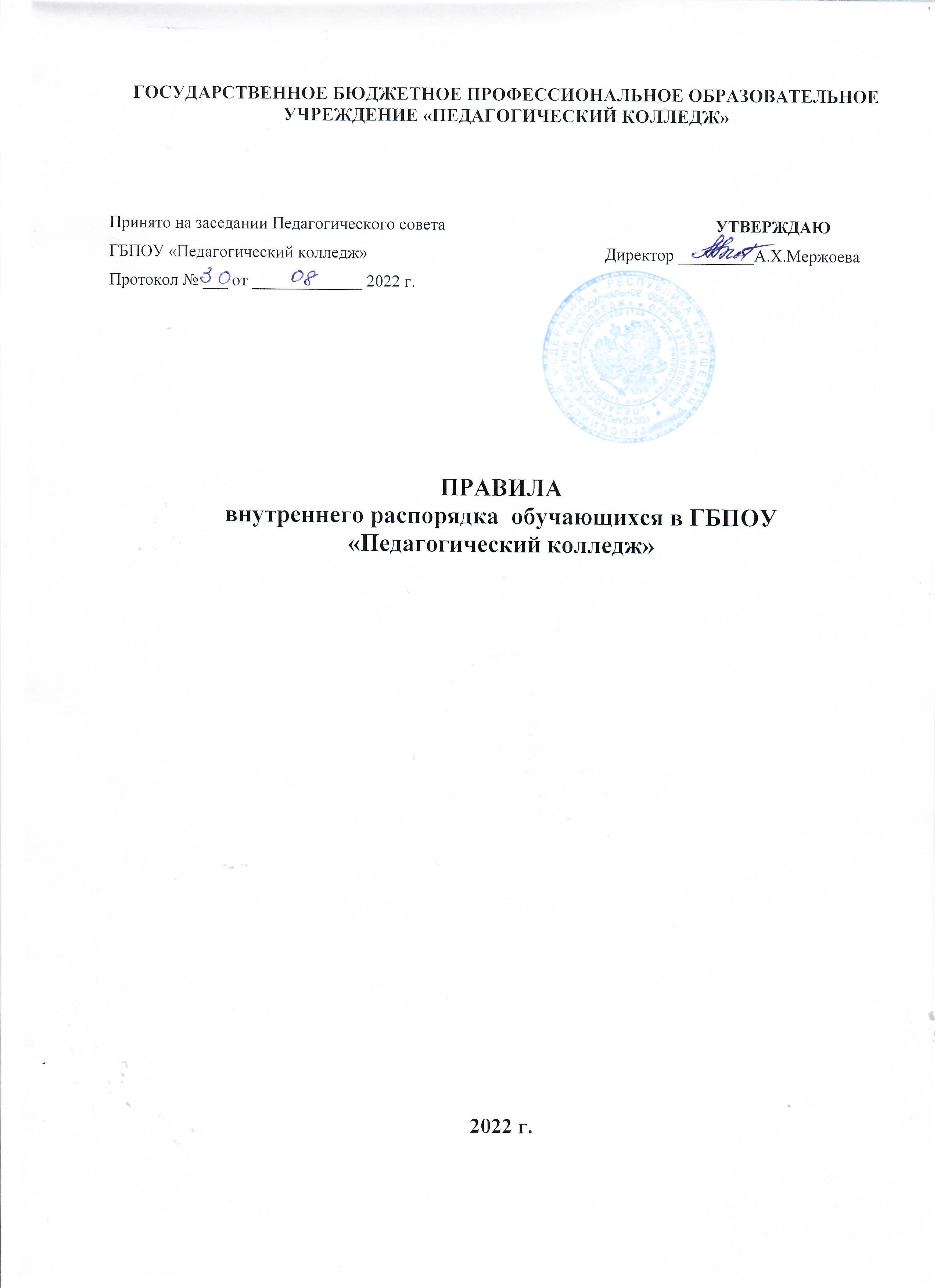 ОБЩИЕПОЛОЖЕНИЯНастоящие правила внутреннего распорядка государственного профессиональногообразовательного учреждения «Педагогический колледж» (далее – Колледж)являютсялокальным  нормативным  актом,  который  определяет  учебный  распорядоквКолледже.Настоящиеправилавнутреннегораспорядкаразработанывсоответствиис:Федеральнымзакономот29.12.2012г.№273-ФЗ«ОбобразованиивРоссийскойФедерации»;приказомМинистерстваобразованияинаукиРоссийскойФедерацииот14.06.2013г.№464 «Об утверждении Порядка организации и осуществления образовательной деятельностипообразовательнымпрограммамсреднегопрофессиональногообразования»;Федеральнымзакономот27.07.2006г.№152-ФЗ«Оперсональныхданных»;Федеральным законом от 29.12.2010г. № 436-ФЗ«О защите детей от информации,причиняющейвред ихздоровью иразвитию»;«Методическиерекомендацииобиспользованииустройствмобильнойсвязивобщеобразовательныхорганизациях»(утв.Роспотребнадзором№МР2.4.0150-19,Рособрнадзором№01-230/13-01 14.08.2019г.);другимидействующимизаконодательнымиактамиРоссийскойФедерации, атакжеУставом, локальнымиактами Колледжа.НастоящийлокальныйактрегламентируетправилаповеденияиобучениястудентовКолледжа,ихвзаимоотношениясработникамииадминистрациейКолледжа.Правилаимеютцельюспособствоватьукреплениюдисциплины,организацииобучения на научной основе, рациональному использованию учебного времени, повышениюэффективности и качества образовательного процесса, воспитанию обучающихся Колледжа вдухе сознательного отношения к обучению.Выполнениеправилвнутреннегораспорядкаобязательнодлявсехобучающихся.Внутреннийраспорядок–эторежимипорядокосуществленияучебно-воспитательной,научно-исследовательскойидругихвидовдеятельности,реализуемыхобучающимисявобразовательномпроцессеподруководствомиконтролемпреподавательскогосоставаи администрацииКолледжа.Внутренний распорядок – это обязательное для всех обучающихся Колледжа подчинениеправиламповедения,определеннымвсоответствиисзаконодательствомРоссийскойФедерации, Уставом Колледжа, настоящими Правилами и иными локальными нормативнымиактамиКолледжа.ДисциплинавКолледжеобеспечиваетсясозданиемнеобходимых организационныхиэкономическихусловийдлякачественнойучебы,сознательнымотношениемкучебе,методамиубеждения,воспитания,атакжепоощрениемзадобросовестнуюучебу.Кнарушителямприменяютсямерыдисциплинарногои общественноговоздействия.Вопросы, связанные с применением настоящих Правил, решаются администрациейКолледжавпределахпредоставленныхей полномочий.ПРАВАИОБЯЗАННОСТИСТУДЕНТОВКкатегорииобучающихсявКолледжеотносятсястудентыи слушатели.Студентом Колледжа является лицо, в установленном порядке зачисленное приказомдиректора для обучения по программе подготовки специалистов среднего звена (по профилюспециальности).СтудентуКолледжавыдаютсястуденческийбилетизачетнаякнижкаустановленногообразца.Слушателем Колледжа является лицо, зачисленное приказом директора для обучения наподготовительных курсах, курсах повышения квалификации, профессиональной подготовки ипереподготовкиспециалистов.ПравовоеположениеслушателейвотношенииполученияобразовательныхуслугсоответствуетстатусустудентаКолледжа.ОбучающиесяКолледжаимеютправона:выборформыобучения;предоставление условий для обучения с учетом особенностей их психофизическогоразвитияисостоянияздоровья,втомчислеполучениесоциально-педагогическойипсихологическойпомощи,бесплатнойпсихолого-медико-педагогическойкоррекции;обучение по индивидуальному учебному плану, в том числе ускоренное обучение, впределахосваиваемойобразовательнойпрограммывпорядке,установленномлокальнымнормативнымактомКолледжа;участиевформированиисодержаниясвоегопрофессиональногообразованияприусловиисоблюденияфедеральныхгосударственныхобразовательныхстандартовсреднегопрофессиональногообразования,образовательныхстандартоввпорядке,установленномлокальнымнормативнымактом Колледжа;освоениенарядусучебнымидисциплинами,междисциплинарнымикурсами,профессиональнымимодулямипопрограммеподготовкиспециалистовсреднегозвена(далееППССЗ)любыхдругихучебныхдисциплин,междисциплинарныхкурсов,профессиональныхмодулей,преподаваемыхвКолледже,вустановленномимпорядке,атакжепреподаваемыхвдругихорганизациях,осуществляющихобразовательнуюдеятельность, учебных дисциплин, междисциплинарных курсов, профессиональных модулей,одновременноеосвоениенесколькихППССЗ;зачет Колледжем в установленном им порядке результатов освоения обучающимисяучебныхдисциплин,междисциплинарныхкурсов,профессиональныхмодулей,практики,дополнительныхобразовательныхпрограммвдругихорганизациях,осуществляющихобразовательнуюдеятельность;отсрочкуотпризыванавоеннуюслужбу,предоставляемуювсоответствиисФедеральным законом от 28 марта 1998 года №53-ФЗ «О воинской обязанности и военнойслужбе»(Статья 24.Отсрочкаот призывагражданнавоенную службу, п.2а);уважениечеловеческогодостоинства,защитуотвсехформфизическогоипсихическогонасилия,оскорбления личности,охранужизни издоровья;свободусовести,информации,свободноевыражениесобственныхвзглядовиубеждений;каникулы-плановыеперерывыприполученииобразованиядляотдыхаииныхсоциальныхцелейвсоответствиисзаконодательствомобобразованииикалендарнымучебнымграфиком;академическийотпусквпорядкеипооснованиям,установленнымприказомМинистерстваобразованияинаукиРоссийскойФедерацииот13.06.2013г.№455«Обутверждении порядка о оснований предоставления академического отпуска обучающимся», атакже отпускпобеременностииродам,отпускпоуходу за ребенком додостижения имвозрастатрехлетвпорядке,установленномфедеральнымизаконами;переводдляполученияобразованияподругойспециальности,подругойформеобучениявпорядке,установленномзаконодательством об образовании;переходсплатногообучениянабесплатноеобучениевслучаяхивпорядке,предусмотренномприказом Министерства образования и наукиРоссийскойФедерации от06.06.2013г.№443«ОбутвержденииПорядкаислучаевпереходалиц,обучающихсяпообразовательнымпрограммамсреднегопрофессиональногоивысшегообразования,сплатногообучения набесплатное»;переводвдругуюобразовательнуюорганизацию,реализующуюобразовательнуюпрограммусоответствующегоуровня,впорядке,предусмотренномфедеральныморганомисполнительнойвласти,осуществляющимфункцииповыработкегосударственнойполитикиинормативно-правовомурегулированию всфереобразования;восстановлениедляполученияобразованиявобразовательнойорганизации,реализующейосновныепрофессиональныеобразовательныепрограммы,впорядке,установленномзаконодательством об образовании;участиевуправлении Колледжавпорядке,установленномегоУставом;ознакомлениесосвидетельствомогосударственнойрегистрации,сУставом,слицензиейнаосуществлениеобразовательнойдеятельности,сосвидетельствомогосударственнойаккредитации,сучебнойдокументацией,другимидокументами,регламентирующимиорганизациюиосуществлениеобразовательнойдеятельностивКолледже;обжалованиеактовКолледжавустановленномзаконодательствомРоссийскойФедерациипорядке;бесплатноепользованиебиблиотечно-информационнымиресурсами,учебной,производственной,научной базойКолледжа;пользование в порядке, установленном локальными нормативными актами, лечебно-оздоровительнойинфраструктурой,объектамикультурыиобъектамиспортаКолледжа;развитие своих творческих способностей и интересов, включая участие в конкурсах,олимпиадах, выставках, смотрах, физкультурных мероприятиях, спортивных мероприятиях, втомчислевофициальных спортивных соревнованиях,идругихмассовых мероприятиях;участиевсоответствиисзаконодательствомРоссийскойФедерациивнаучно-исследовательской, научно-технической, экспериментальной и инновационной деятельностипод руководством педагогических работников Колледжа и (или) научных работников научныхорганизаций;направление для обучения и проведения научных исследований по избранным темам,прохождениястажировок,втомчислеврамкахакадемическогообмена,вдругиеобразовательные организации и научные организации, включая образовательные организациивысшегообразованияинаучныеорганизациииностранныхгосударств;опубликованиесвоих работвизданияхКолледжанабесплатнойоснове;поощрение за успехи в учебной, физкультурной, спортивной, общественной, научной,научно-технической,творческой,экспериментальнойиинновационнойдеятельности;совмещениеполученияобразованиясработойбезущербадляосвоенияобразовательнойпрограммы,выполненияиндивидуальногоучебногоплана;получениеинформацииотКолледжаоположениивсферезанятостинаселенияРоссийскойФедерациипоосваиваемымимиспециальностяминаправлениямподготовки;иные академические права, предусмотренные Федеральным законом «Об образованиив Российской Федерации», иными нормативными правовыми и локальными нормативнымиактами.Обучающиеся имеют право на посещение по своему выбору мероприятий, которыепроводятсявКолледжеинепредусмотреныучебнымпланомирабочейпрограммойвоспитания специальности, в соответствии с Порядком посещения обучающимися по своемувыборумероприятий,проводимыхвГПОУ«ВПК».Привлечениеобучающихсябезихсогласияинесовершеннолетнихобучающихсябезсогласияихродителей(законныхпредставителей)ктруду, непредусмотренномуобразовательнойпрограммой,запрещается.Обучающиеся имеют право на участие в общественных объединениях, в том числе впрофессиональныхсоюзах,созданныхвсоответствиисзаконодательствомРоссийскойФедерации, а также на создание общественных объединений обучающихся в установленномфедеральнымзакономпорядке.Принуждениеобучающихсявступатьвобщественные,общественно-политическиеорганизации (объединения), движения и партии, а также принудительное привлечение их кдеятельностиэтихорганизацийиучастиювагитационныхкомпанияхивполитическихакцияхнедопускается.Обучающиеся, осваивающие программы подготовки специалистов среднего звена,имеютправосоздаватьстуденческиеотряды,представляющиесобойобщественныеобъединенияобучающихся,цельюдеятельностикоторыхявляетсяорганизациявременнойзанятости таких обучающихся, изъявивших желание в свободное от учебы время работать вразличныхотрасляхэкономики.КолледжвпределахсвоейкомпетенцииивсоответствиисзаконодательствомРоссийской Федерации обеспечивает обучающихся за счет бюджетных ассигнований бюджетаРеспублики Коми стипендиями, а также осуществляет другие меры их социальной поддержки,предусмотренныенастоящимФедеральнымзакономииныминормативнымиправовымиактамиРоссийской Федерации.ВслучаепрекращениядеятельностиКолледжа,аннулированиясоответствующейлицензии, лишения ее государственной аккредитации по соответствующей образовательнойпрограмме или истечения срока действия государственной аккредитации по соответствующейобразовательнойпрограммеучредительи(или)уполномоченныйиморгануправленияуказаннойорганизациейобеспечиваютпереводсовершеннолетнихобучающихсясихсогласияинесовершеннолетнихобучающихсяссогласияихродителей(законныхпредставителей) в другие организации, осуществляющие образовательную деятельность пообразовательнымпрограммамсоответствующихуровня инаправленности.Вслучаеприостановлениядействиялицензии,приостановлениядействиягосударственной аккредитации полностью или в отношении отдельных уровней образования,укрупненных групп профессий, специальностей и направлений подготовки учредитель и (или)уполномоченныйиморгануправленияуказаннойорганизациейобеспечиваютпереводпозаявлениюсовершеннолетнихобучающихся,несовершеннолетнихобучающихсяпозаявлениюихродителей(законныхпредставителей)вдругиеорганизации,осуществляющиеобразовательнуюдеятельностьпоимеющимгосударственнуюаккредитациюосновнымобразовательнымпрограммамсоответствующихуровня инаправленности.Порядокиусловияосуществлениятакогопереводаустанавливаютсяфедеральныморганом исполнительной власти, осуществляющим функции по выработке государственнойполитикиинормативно-правовомурегулированиювсфереобразования.Обучающимсяпредоставляютсяследующиемерысоциальнойподдержкиистимулирования:полноегосударственноеобеспечение,втомчислеобеспечениеодеждой,обувью,жестким и мягким инвентарем, в случаях и в порядке, которые установлены федеральнымизаконами,законами субъектовРоссийской Федерации;обеспечение питанием в случаях и в порядке, которые установлены федеральнымизаконами,законами субъектовРоссийской Федерации;получениестипендий,материальнойпомощиидругихденежныхвыплат,предусмотренныхзаконодательством об образовании;иныемерысоциальнойподдержки,предусмотренныенормативнымиправовымиактамиРоссийскойФедерацииинормативнымиправовымиактамисубъектовРоссийскойФедерации, правовыми актами органов местного самоуправления, локальными нормативнымиактами.СтудентыКолледжаобязаны:выполнятьтребованияУставаКолледжа, соблюдатьнастоящиеПравила;выполнятьприказыираспоряженияруководстваКолледжа;овладеватьтеоретическимизнаниями,практическиминавыкамиисовременнымиметодами исследований по избранной специальности, выполнять в установленные сроки всевидызаданий,предусмотренныхучебнымипланамииобразовательными программами;посещать учебныезанятиявсоответствиисихрасписанием.Неисполнениемуказаннойобязанностиявляются,вчастности,допущенныебезуважительных причин случаи: неявка на занятие, опоздание на занятия, уход с занятия до егоокончания.Принеявкеназанятияпоуважительнойпричинестудентобязанприпервойжевозможностипоставитьвизвестностьклассногоруководителяивпервыйденьявкиназанятия представить классному руководителю документы о причинах пропуска занятий. Вслучаеболезнистудентпредставляетмедицинскуюсправкуустановленногообразца,выданнуюполиклиникой.Еслистудентнепредставляетдокументов,подтверждающихуважительность причин пропуска занятия, то независимо от его объяснений причина пропускасчитаетсянеуважительной.Отметкиобуважительностиилинеуважительностинеявкиназанятияделаютсявжурналепосещаемостиответственным за правовойсекторучебнойгруппы,наоснованиипредставленных студентомдокументов.По заявлению студента с визой заведующего отделением, приказом директора можетбытьустановленосвободноерасписаниепосещениязанятийсучетомуспеваемостииконкретныхуважительныхобстоятельств.Приэтомстудентобязанвыполнятьвсеконтрольно-проверочныемероприятия вустановленныесроки.проявлять добросовестность при прохождении всех обязательных видов аттестации иконтролязнаний.Втомчисле, недопускатьслучаев:использованияинформационныхматериалов безразрешения преподавателянаэкзаменах,зачетах,иныхобязательныхаттестационныхмероприятиях;представлениякоценке(защите)контрольных,курсовых,дипломныхииныхобязательныхписьменныхработ,авторствокоторыхполностьюиливзначительноймеренепринадлежитаттестуемомустуденту;использованиянаэкзаменах,зачетах,иныхобязательныхаттестационныхмероприятияхтехническихсредствсвязи,иныхспособовдлянесанкционированногополученияинформациипосодержаниювыполняемогостудентомзадания.Вслучаевыявленияуказанныхфактовпреподавательставитонихвизвестностьруководство Колледжа и отстраняет студента от участия в аттестационном мероприятии, свыставлениемв соответствующуюведомость неудовлетворительнойоценки;уважать честь и достоинство преподавателей и других работников Колледжа, в томчисле:не допускать действий, препятствующих нормальному проведению всех видовучебных занятийипрофессиональнойпрактики;недопускатьиспользованиевречигрубыхинекорректныхвыражений;приобщенииспреподавателямииинымиработникамиКолледжабытьвежливымии тактичными.В случае неоднократного совершения в ходе учебного занятия или профессиональнойпрактикидействий,мешающихегонормальномупроведению(илиоднократного,совершенного в грубой или циничной форме), преподаватель сообщает руководству Колледжанепосредственнопослеокончаниязанятиядокладнойзапискойдляпринятиясоответствующихмер воздействиянастудента;руководствоватьсявповедении(втомчислевнеКолледжа)общепризнанныминормаминравственности,постоянностремитьсякповышениюобщейкультуры,нравственномуи физическомусовершенствованию;иметь опрятный внешний вид, соответствующий деловому стилю, который отличаютофициальность,сдержанностьи аккуратность;недопускать,втомчислевовнеучебноевремя,действий,закоторыезаконодательствомпредусмотренаадминистративнаяилиуголовнаяответственность.бережноотноситьсякличнымстуденческимдокументам(студенческийбилет,зачетная книжка и т.п.) в случае их утраты незамедлительно ставить об этом в известностьзаведующегоотделением;бережноотноситьсякпомещениям,оборудованию,музейномуибиблиотечномуфонду, своевременно возвращать полученное в пользование имущество Колледжа и нести всоответствии с законодательством Российской Федерации ответственность за принесенныйимуществуКолледжаущерб,приниматьмерыпопредотвращениюимущественного ущерба;соблюдатьправилаохранытрудаприпроведенииучебныхзанятийивпериодпрофессиональнойпрактики;соблюдатьправилапротивопожарнойбезопасностивКолледже,некуритьнатерритории Колледжа;выполнятьфинансовыеобязательства,определенныевдоговореоподготовкеспециалистанаплатной основе.За невыполнение установленных обязанностей, к студенту в порядке и на условиях,предусмотренныхПорядкомприменениякобучающимсяиснятиясобучающихсямердисциплинарноговзысканиявГПОУ«ВПК»,ПорядкомотчисленияобучающихсяГПОУ«ВПК» могут применяться меры дисциплинарной ответственности, вплоть до отчисления изКолледжа.МЕРЫПООЩРЕНИЯЗАУСПЕХИПорядокиоснованияпоощрительныхмеропределеныПоложениемопоощренииобучающихся ГПОУ «ВПК» за успехи в учебной, физкультурной, спортивной, общественной,научной,научно-технической,творческой,экспериментальнойиинновационнойдеятельности.ПОРЯДОКОРГАНИЗАЦИИОБРАЗОВАТЕЛЬНОГОПРОЦЕССАОбразовательныйпроцессвКолледжеосуществляетсявцеляхудовлетворенияпотребностей в профессиональном образовании, профессиональной подготовке и переподготовкепутемреализациипринятыхпрограммподготовкиспециалистовсреднегозвена,программдополнительного профессионального образования (повышение квалификации, профессиональнаяпереподготовка).ОбразовательныйпроцессрегулируетсяПорядкоморганизациииосуществленияобразовательной деятельности по образовательным программам среднего профессиональногообразованиявГПОУ«ВПК»,Порядкоморганизациииосуществленияобразовательнойдеятельностиподополнительнымобразовательнымпрограммам,реализуемымвГПОУ«ВПК».ПРАВИЛАПОЛЬЗОВАНИЯИНФОРМАЦИОННЫМИРЕСУРСАМИИспользованиеинформационныхресурсовКолледжастудентамиосуществляетсявпорядке,определяемомнастоящимиПравиламииинымилокальныминормативно-правовымиактамиКолледжа.ПодинформационнымиресурсамиКолледжапонимаетсявсяинформация,предоставляемаяпосредствомлокальнойвычислительнойсети(ЛВС),глобальнойсетиИнтернет,а также информация, хранящаяся на жестких дисках (винчестерах) компьютеров Колледжа, в томчислеинформация,копируемаяпользователямисиндивидуальныхносителей(дисков,флэш-карти т.д.) на жесткие диски компьютеров Колледжа. К информационным ресурсам относится такжеинформация,размещаемая на информационныхстендахКолледжа.ИнформационныересурсыКолледжапредоставляютсявпользованиестудентамКолледжатолькодлявыполнения учебной,учебно-исследовательской,воспитательнойработы.ЗапрещаетсяиспользоватьресурсыИнтернет(www,электроннуюпочту)идругиересурсы локальной ЛВС Колледжа (файловые сервера, сервера баз данных и другие), а такжеинформационные стенды Колледжа для размещения (распространения) материалов, содержание инаправленностькоторыхзапрещенымеждународнымзаконодательством,включаяматериалы,носящие вредоносный, угрожающий, клеветнический, непристойный характер, способствующиеразжиганию национальной розни, содержащие политическую агитацию, призывающие к насилию,к совершению противоправной деятельности, а такжеоскорбляющие честь и достоинство другихлиц.Запрещаетсяинсталлироватьиливноситьизменениявсистемноепрограммноеобеспечение, а также в установленные пакеты прикладных программ компьютеров Колледжа безпредварительногосогласования с директором Колледжа.ПРАВИЛА ПОЛЬЗОВАНИЯ СРЕДСТВАМИ МОБИЛЬНОЙ СВЯЗИ И ДРУГИХСРЕДСТВ КОММУНИКАЦИИ ВКОЛЛЕДЖЕВпомещенииКолледжаустановленоограничениенаиспользованиестудентамисредств мобильной связи и других средств коммуникации во время образовательного процесса(научебныхзанятиях,учебнойипроизводственнойпрактике,назанятияхпоучебно-исследовательскойдеятельности,впериодпромежуточнойигосударственнойитоговойаттестации).Данноеправилоустановленосцелью:улучшенияорганизациирежима работыКолледжа;уменьшениявредноговоздействиярадиочастотногоиэлектромагнитногоизлучениясредствмобильнойсвязинаучастниковобразовательного процесса;обеспечениязащитыобразовательногопространстваотпопытокпропагандыкультанасилия,жестокостиизащитустудентовотинформации,причиняющейвредихздоровьюиразвитию;повышениякачестваиэффективностиполучаемыхобразовательныхуслуг;повышенияуровнядисциплины;созданияпсихологическикомфортныхусловийдлявсехучастниковобразовательногопроцесса.ПравилаиспользованиястудентамисредствмобильнойсвязивовремяучебногопроцессаобсуждаютсяисогласуютсясовсемиучастникамиобразовательногопроцессанаПедагогическом совете Колледжа, заседании Студенческого Совета, на групповых родительскихсобраниях.Студенты имеют право пользования средствами мобильной связи и другими средствамикоммуникации на территории Колледжа во внеучебное время. Мобильное устройство являетсяличнойсобственностьюобучающегося.В каждом учебном кабинете Колледжа на стенде или на другом видном месте долженнаходитьсязнакналисте,вформатеА5,запрещающийиспользованиемобильныхтелефонов.КаждыйстудентобязансоблюдатьследующиеусловияпользованиясредствамимобильнойсвязивКолледже:вовремяобразовательногопроцесса(научебныхзанятиях,учебнойипроизводственной практике, на занятиях по учебно-исследовательской деятельности, в периодпромежуточнойигосударственнойитоговойаттестации)мобильныйтелефонидругиепортативные электронные устройства необходимо в обязательном порядке убирать с рабочегостола(еслиневедется работасиспользованиемцифровыхтехнологий);сразрешенияпреподавателяназанятиидопускаетсяиспользованиепланшетовиэлектронныхкнигврамкахучебной программы;допускается использование средств мобильной связи в Колледже при возникновениичрезвычайных ситуаций, а также в случаях оправданной и безотлагательной необходимостидляоперативнойсвязисродителямиилилицами,ихзаменяющими,близкимиродственниками, руководителями или работниками учреждений. При этом для разговора потелефону необходимо с разрешения преподавателя выйти из учебного помещения в коридор ивести диалогтихо икратко;использованиемобильнойсвязиразрешаетсянапеременах,атакжедоипослеобразовательногопроцесса;использование«средствамобильнойсвязидлясбора,хранения,использованияираспространения информации о частной жизни лица без его согласия не допускается» (п. 1 ст. 24КонституцииРФ).запрещается:использовать громкий режим вызова и прослушивания мелодий во время пребываниявКолледжеи наеготерритории;использовать чужие средства мобильной связи и сообщать их номера третьим лицамбезразрешения нато владельцев;демонстрироватьфотографиииснимки,оскорбляющиедостоинствочеловека,пропагандироватьэкстремизмитерроризм,культнасилия,жестокостиилипорнографиипосредствомтелефона–демонстрированиеираспространениеокружающимвидео–илифотосюжетовсоответствующегосодержания;запрещается производить фото и видео съемку в здании Колледжа без разрешения наэтоадминистрации,классного руководителя или преподавателя.Вцеляхсохранностисредствмобильнойсвязистуденты обязаны:не оставлять свои средства мобильной связи без присмотра, в том числе в карманахверхнейодежды;припосещенииучебныхзанятий,накоторыхневозможноношениесредствмобильнойсвязи(физическаякультура),навремяданныхзанятийстудентыобязаныскладывать средства мобильной связи в место, специально отведѐнное преподавателем. Поокончаниизанятиястудентыорганизованнозабираютсвоисредствамобильнойсвязи;непередаватьмобильныйтелефон/электронныеустройствавчужиеруки(заисключением классному руководителю, преподавателюили представителюадминистрацииКолледжа);помнить, что ответственность за сохранность телефона и иных средств коммуникациилежиттолько наеговладельце.АдминистрацияКолледжа,классныеруководителиипреподавателиненесутматериальнойответственностизаутерянныевКолледжеилинаеготерриториисредствамобильнойсвязиидругих средств коммуникациистудентами.Все случаи потери или хищения имущества рассматриваются по заявлению в соответствии сдействующимзаконодательством.Родителямстудентов(законнымпредставителямилилицам,ихзаменяющим)нерекомендуется звонить своим детям (студентам) во время образовательного процесса, следуеториентироватьсянарасписаниезвонков(заисключениемэкстренныхслучаев).Вслучаефорс-мажорныхобстоятельств,длясвязисосвоимидетьмивовремяобразовательного процесса, родителям (законным представителям или лицам, их заменяющим)рекомендуется передавать сообщения на телефон классному руководителю или через секретаряучебнойчасти(телефоныразмещенынасайтеКолледжа).Принеобходимостииспользованиясредствмобильнойсвязивовремяобразовательногопроцесса,студентдолженпредставитьклассномуруководителюаргументированное обоснование (медицинское заключение, объяснительную записку или запискуот родителей).ПОРЯДОКВПОМЕЩЕНИЯХВходвпомещениеКолледжаустанавливаетсяс08.00часовдо20.00.Впериодпроведенияобщеколледжныхмероприятийпропускнойрежимопределяетсяприказомдиректора.При проведении конференций, выставок, семинаров и других мероприятий их организаторынесут ответственность за соблюдение порядка в помещениях Колледжа и требований настоящихПравил,атакжеПорядкапосещенияобучающимисяпосвоемувыборумероприятий,проводимыхвКолледже,непредусмотренныхучебнымпланомирабочейпрограммойвоспитанияспециальности.ВпомещенияхКолледжаЗАПРЕЩАЕТСЯ:ходитьвверхнейодежде, безсменнойобуви;громко разговаривать, шуметь в коридорах во время занятий, употреблять нецензурныевыражения;пользоватьсяназанятияхмобильнымителефонами;игратьвспортивныеигрывнеспециальноотведенныхдляэтогомест(спортзал,спортивнаяплощадка)заисключениемпроведениявустановленномпорядкеорганизованныхмассовыхспортивно-развлекательных мероприятий;куритьвКолледжеинаеготерритории,появлятьсявсостоянииалкогольного,наркотическогоилитоксическогоопьянения,атакжеприносить,хранитьираспиватьвпомещенияхинатерриторииКолледжаспиртныенапитки(втомчислеэнергетическиенапитки),употреблятьнаркотические или токсическиесредства;перемещатьизпомещениявпомещениебезразрешенияадминистрацииилиматериально-ответственныхлицКолледжамебель,оборудование идругие материальныеценности;находиться в помещении Колледжа позднее установленного времени, а также в выходные инерабочиепраздничныедни;ПравилавнутреннегораспорядкавывешиваютсянаинформационныхстендахКолледжа.ОтветственностьзаознакомлениестудентовподросписьснастоящимиПравиламинесутклассныеруководителистуденческихгрупп.ЗАКЛЮЧИТЕЛЬНЫЕПОЛОЖЕНИЯПравила внутреннего распорядка для студентов Колледжа должны быть доведены досведениявсехучастниковобразовательного процесса.Нарушение Правил внутреннего распорядка студентами влечет за собой применение вотношениивиновныхлицмердисциплинарноговзысканиявсоответствиидействующимзаконодательствомРФ,настоящимиПравилами,УставомКолледжаиинымилокальныминормативнымидокументамиКолледжа.